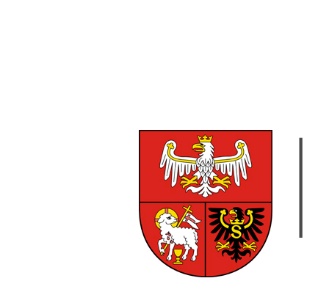 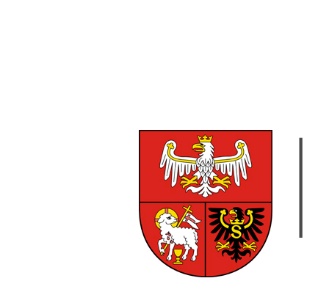 ZP.272.1.103.2022                                                      Olsztyn, dnia 24.10.2022 r.Wykonawcy uczestniczący w postępowaniuINFORMACJA O UNIEWAŻNIENIU POSTĘPOWANIADotyczy postępowania o udzielenie zamówienia publicznego prowadzonego w trybie przetargu nieograniczonego, którego przedmiotem zamówienia jest Organizacja imprezy pt. Mistrzostwa Województwa w e-sporcie o Puchar Marszałka Województwa Warmińsko-Mazurskiego.Zamawiający unieważnił przedmiotowe postępowanie na podstawie art. 255 pkt. 2 ustawy z dnia  11 września 2019 r. - Prawo zamówień publicznych (Dz. U. z 2022 r. poz. 1710 ze zm.), zwanej dalej ustawą Pzp, zgodnie z którym  „Zamawiający unieważnia postępowanie o udzielenie zamówienia, jeżeli: wszystkie oferty podlegały odrzuceniu”.Uzasadnienie faktyczne: W przedmiotowym postępowaniu została złożona następująca oferta:Zamawiający odrzucił ofertę Wykonawcy na podstawie art. 226 ust. 1 pkt 3 ustawy Pzp, ponieważ jest niezgodna z przepisami ustawy.W związku z powyższym wszystkie, złożone w postępowaniu oferty, podlegały odrzuceniu, tym samym przesłanka unieważnienia postępowania została spełniona.Nr ofertyWykonawcaCenabruttow złotych1FS ART Magdalena Korpacz-Jurkiewicz Olsztyn NIP: 7393654936 60 000